За период инновационной деятельности учреждений были заключены договора о сотрудничестве с сетевыми партнерами: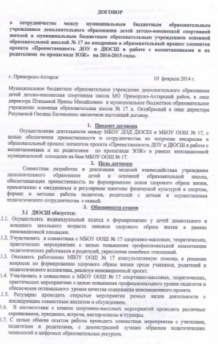 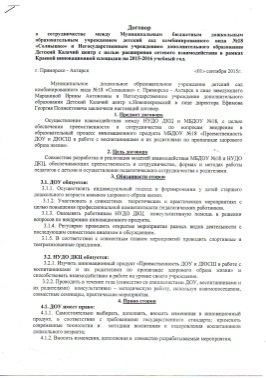 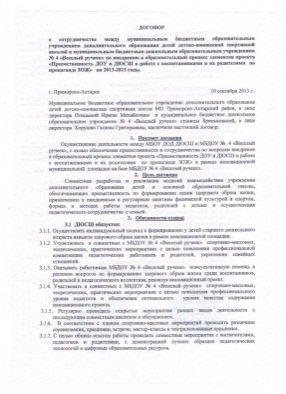 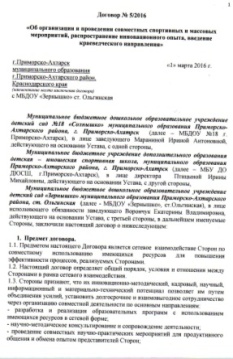 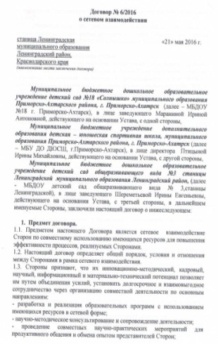 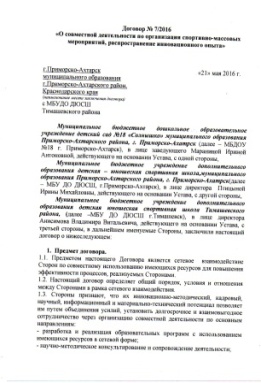 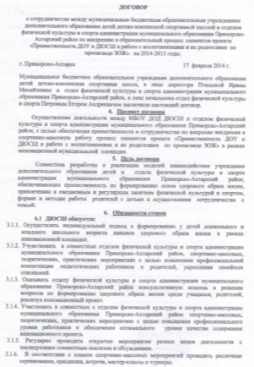 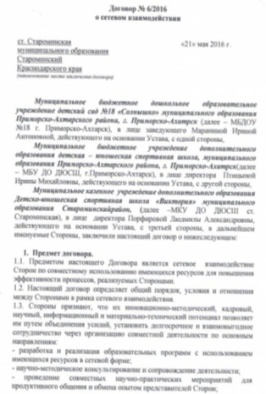 Всего проведено совместных мероприятий:Наиболее значимыми мероприятиями  были  совместные мероприятия: «Казаком слыть – здоровым быть» (235 участников из 6 учреждений), туристический поход по ознакомлению с природой Приморско-Ахтарского района (117 участников из 3 учреждений). Таким образом, ДОУ и ДЮСШ стали ресурсным центром города, организующим сетевое взаимодействие различных субъектов в направлении развития физической культуры и формированию основ ЗОЖ у воспитанников и родителей.Договор № 1МБ СОШ №17.пос.Октябрьский от 03.04.2015г.Договор  № 2МБДОУ № 25 ст. Бородинская от 01.09. 2015гДоговор  № 3МБДОУ № 4 ст. Бородинская от 10.09.2015г.Договор  № 4НУ ДО ДКЦ  х. Новопокровский от 01.09.2016гДоговор № 5 с МБДОУ «Зернышко» ст. Ольгинская«Об организации и проведении совместных спортивных и массовых мероприятий, распространение инновационного опыта, введение краеведческого направления» от 01.03.2016г.Договор №6с МБДОУ д/с №3 ст.Ленинградская«О распространении инновационного опыта по работе с родителями  и воспитанниками в области физической культуры и спорта»от 21.05.2016г.Договор №7МБУДО ДЮСШ г. Тимашевск от21.05.2016г.«О совместной деятельности по организации спортивно-массовых мероприятий, распространение инновационного опыта» Договор №8ОФК и спорта  МО Приморско-Ахтарский район«О совместной деятельности по организации спортивно-массовых мероприятий, распространение инновационного опыта»Договор №9МКУ ДО ДЮСШ «Виктория» ст.Староминская от21.05.2016г.«О распространении инновационного опыта по работе с родителями  и воспитанниками в области физической культуры и спорта»Договор №10МБДОУ №16 «Пчелка» город-курорт Анапаот 01.08.2017г. «О распространении инновационного опыта по работе с родителями и воспитанниками в области физической культуры и спорта».Семинаров - 5Мастер-классов -5Круглый стол -1Спортивные и физкультурные мероприятия -26